МКОУ «Ванашимахинская СОШ» «Колокола памяти – Афганистан»Сценарий внеклассного мероприятия для 7-11- х классов,посвященный 30-летию вывода советских войск из Афганистана.Мероприятие разработала:учитель историиМусаева Н.М.2019 год«Колокола памяти – Афганистан»Актуальность мероприятия: воспитание патриотов, высоконравственных граждан – одна из основных задач  современной школы; воспитание школьников на конкретных примерах и фактах – один из методов внеклассной воспитательной работы, который неизменно даёт положительные результаты; важно показать будущим  воинам, что защита Отечества – долг и обязанность гражданина.Цель:Способствовать формированию патриотизма, как качества личности будущего гражданина через памятные события военной истории РоссииЗадачи:- воспитывать чувство долга, ответственности, самопожертвования- формирование у школьников готовности к вооружённой защите Родины;- формирование чувства ответственности за будущее свое страны;- развитие кругозора учащихся.Форма проведения мероприятия: устный журналОборудование: фонограммы песен об Афгане, экран, проектор.Ход мероприятия.Кто виноват, что так и нет ответа,
Зачем была та странная война…Вступление.Звучит звон колокола.Ученик 1: Ребята! Сегодня мы собрались, чтобы вспомнить тех людей, которых мы называем настоящими мужчинами, с которых нынешние мальчишки могут брать пример. Обратите внимание на название нашего устного журнала, с которым мы сегодня познакомимся. Раньше колокола, находящиеся в звонницах церквей не только возвещали о праздниках, звали на молитву, они возвещали о радости и горе, они собирали людей на площади. Наш устный журнал называется “Колокола памяти - Афганистан”, потому что мы должны не забывать о тех, о ком сегодня пойдёт речь. Сегодня мы перелистаем страницы устного журнала и будем говорить о тех парнях, которые прошли сквозь пекло афганской войны, которую когда-то цинично называли “вооружённым конфликтом”.Ученик 2:15 февраля – день вывода советских войск из Афганистана – дань памяти всем, кто причастен к героической и трагической афганской войне. Много горя, бед и страданий принесли нашему народу эти девять лет жестоких сражений в чужом краю. Но и там, в далеком Афганистане, советские воины проявили лучшие человеческие качества: мужество, стойкость и благородство. 
Мы не имеем право, забывать войну в Афганистане. На ней оборвались жизни тысячи сыновей, которых не дождались матери. Не забудут эту войну те, кто там воевал, те, кто лицом к лицу столкнулся со смертью.Стихотворение «Афганиста». Читает уч-ся  10 класса Абдулмуталимова С.Афганистан! Ты весь во мне:Разрывами гранат, осколками свинца,Ты заревом окутан, весь в огне,Страданиям и болям нет конца.Афганистан! Ты наша боль и горе,Крик матерей доносится сюда,Горючих слез уж выплакано море,Пожалуй, хватит их на все года.И снова поднимаюсь я в атаку,И снова пули поднимают пыль.Афган! Зачем же раньше срокуСуровую всем открываешь быль.Историю не повернуть вспять,Сполна мы за Россию заплатили,Но память возвращает нас опятьВ Афганистан – туда, где мы служилиСтраница 1 «Летопись войны»1 ученик:Исламская Республика Афганистан - государство в юго-западной части Центральной Азии.В марте 1978 года в Афганистане вспыхнул мятеж. К власти пришла группа офицеров во главе с Тараки, лидером Народно-демократической партии Афганистана, которые стремились в стране построить социализм. Эта политика не встретила поддержки со стороны населения. В ответ на репрессии афганцы взялись за оружие. Сопротивление коммунистам возглавили исламисты. Партизанам, которых называли борцами за веру, моджахедами или душманами, помогали США и Пакистан. Афганские власти обратились к СССР, с просьбой оказать военную помощь в подавлении этого сопротивления путём ввода советских войск на территорию Афганистана. 14 сентября 1989 года член правительства Афганистана Амин совершил покушение на Тараки. Тараки освободили от занимаемой должности, он был посажен в тюрьму. Во главе государства встал по-американски настроенный Амин. После захвата власти Амином, НАТО принимает решение разместить в Европе американские ракетные системы и использовать Афганистан как военный плацдарм против СССР.12 декабря 1979 года советским правительством, во главе с Л.И.Брежневым, было решено ввести Ограниченный контингент наших войск с целью – свергнуть Амина и передать власть республиканцам во главе с БабракомКармалем.2 ученик:25 декабря 1979 года в 15.00 начался ввод ограниченного контингента советских войск на территорию Афганистана, через Кушку – на Герат и Кандагар, а дальше на Кабул.   В ночь на 27 декабря 1979 года специальные группы КГБ СССР  «Зенит » и  «Гром», образованные на время операции в Афганистане из сотрудников «Альфа» вместе со спецназом Главного разведывательного управления взяли штурмом президентский дворец Амина на окраине Кабула. Вся операция «Шторм - 333» длилась не более 20 минут, кроме дворца были захвачены ещё 17 объектов в Кабуле. В ходе этой операции Амин был убит, во главе государства встал Кармаль. На следующее утро в Кабул стали прибывать советские войска. Вводя Армию в Афганистан, советские руководители рассчитывали быстро «навести порядок» - и сделали неверный шаг… но тогда наши войска на чужой земле защищали интересы своего народа. Это называлось выполнением интернационального долга. Так началась Афганская война… Она продолжалась с 25 декабря 1979 до 15 февраля 1989 года, то есть  2238 дней.3 ученик:Советские войска, отправленные в Афганистан в составе ограниченного контингента, в своем большинстве составляла молодежь, попавшая на войну чуть ли не со школьной скамьи.Наши войска выполняли следующие задачи: охраняли автодороги, электростанции, обеспечивали функционирование аэродромов; содействовали укреплению органов власти; проводили колонны с грузами; совместно с афганскими частями вели боевые действия против отрядов душманов; вели борьбу с караванами, доставляющими оружие и боеприпасы из Пакистана и Ирана. Всего за годы пребывания вАфганистане советские войска участвовали в 416 крупномасштабных операциях.1 ученикНа горных заставах, в воздухе и на земле, в Герате и Кандагаре, Кундузе и Джелалабаде выполняли свой воинский долг наши соотечественники. Они попадали в засады и заживо горели в БТРах, глотали пыль дорог под перекрестным огнём пулемётов, это они, рискуя собственной жизнью, вытаскивали с поля боя раненых, это они, оставаясь один на один с врагами, прикрывали отход своих боевых товарищей. …2 ученикПочти сразу же после введения советских войск начали предприниматься попытки политического решения «афганской проблемы». 14 апреля 1988 года министры иностранных дел Афганистана, Пакистана, Советского Союза и США подписали в Женеве пять документов по политическому урегулированию положения вокруг Афганистана. Согласно Женевским соглашениям, вступавшим в силу через месяц, советские войска должны были покинуть территорию Афганистана через 9 месяцев.Первый вывод наших войск состоялся в июне-июле 1980 г. В 1983 году на территорию Советского Союза возвращено еще несколько подразделений. Крупномасштабный вывод советских войск из Афганистана был проведен в три этапа. Первый - октябрь 1986 года. Второй - 15 мая 1988 года. Третий - 15 февраля 1989 года.3 ученик:К 15 февраля 1989 года полностью был завершен вывод советских войск из Афганистана, за которым осуществлялся контроль наблюдателями ООН.Через Афганистан прошли 600 тысяч советских военнослужащих15053 - погибли или умерли от ран;49985 - раненных и искалеченных;330 - пленных и пропавших без вести;6669 – инвалиды войныСтраница 2 «Наши земляки – участники Афганской войны»Перевернем истории страницу,Затихнет вьюга тех горячих дней.Кто был в Афганистане,пусть гордится,Кто не бывал, об этом не жалей.Среди советских солдат, выполняющих свой воинский долг вдали от Родины, были наши земляки –жители нашего села и жители , проходившие службу в разных войсковых частях Демократической Республики Афганистан.Это:Магомедов Руслан, Алимов Абдулла, Алиев  Магомед, АбакаровАбакар, Магомедов Нурмагомед.Ты мне снишься ночами, Афган,Хоть прошло долгих двадцать семь лет…Я давно не пацан,Только твой не истерся след.След от пота, что ест глаза,След от пули, когда стрельба,След, когда по щеке — слеза,След, что люди зовут Судьба.Злость прошла на своих врагов,Притупилась боль старых ран…Не успел я отдать долгов,Только помню тебя, Афган.Страница 3 «Песни, опаленные Афганистаном»1 ученик.Всякая война рождает свои песни. На войне нельзя обойтись без песни. Она поддерживала солдат, укрепляла их дух. Песни Афгана – это боль от потерь, это надежда остаться в живых и вернуться домой, это память о тех, кто навсегда остался на земле Афгана.2 ученик.Особое место занимали вокально-инструментальные группы Ограниченного контингента «Голубые береты» и «Каскад». Их песни сотни раз переписывались с кассет на кассеты, звучали в клубах, на горных перевалах, в солдатских палатках. Они были эхом и символом войны. С ними на устах уходили в рейды, поминали погибших товарищей, возвращались домой в Советский Союз.3 ученик.Давайте просмотрим видеоролик и послушаем песню группы «Голубые береты» «Память» ( Афганский излом)Страница 4 «Память»1 ученик.15 февраля 1989 года генерал Громов, командующий ограниченным контингентом советских войск в Афганистане, доложил, что выход советских войск из этой страны закончен и ….на многострадальной земле Афганистана не осталось ни одного советского солдата. Наш народ ждал этого дня целых девять лет. И вот 15 февраля 1989 года стал днем- символом, днем Памяти.(читает стихотворение  Алиева З.Не подлежат вовек переоценке
Ни мужество, ни преданность солдат,
Которые прошли через Герат,
Через душманов жуткие застенки,Через ночные рейды и бои
Через Саланга ленты - серпантины,
Не по годам взрослевшие мужчины,
Скрывавшие ранения свои.
Через Панджшер кровавый и Кабул, 
Джелалабад и долгое молчанье,
Не запятнав ни совести, ни званья,
Не проклиная время и судьбу.Они верны остались до конца
Одной присяге, воинскому долгу...
Быть может, и живут они недолго,
Что в шрамах и рубцах их юные сердца1 ученик.Война сломала жизнь многим молодым ребятам. Несмотря ни на что, они честно исполняли свой гражданский долг, оставались верными присяге до конца.Мы, повстречавшись на родной земле,Уйдя в круговорот воспоминаний,Помянем не вернувшихся парнейЕдинственной минутою молчанья.3 ученикОбъявляется минута молчания в память о погибших воинах.На этом наш устный журнал "Колокола памяти-Афганистан" приуроченный к 30-летию вывода советских войск из Афганистана заканчивает свою работу. Завершить нашу встречу хотелось бы словами:Сколько лет прошло с той поры –
Не забыть нам раны войны.
Память вечна, вам низкий поклон –
За победу, веру, любовь.1 ученикРебята, наш устный журнал перелистнул последнюю страничку. Но мы не прощаемся. В нашем журнале ещё много интересных страниц, которые расскажут нам о разных событиях нашей Родины.– Благодарим за внимание! До свидания, до новых встреч!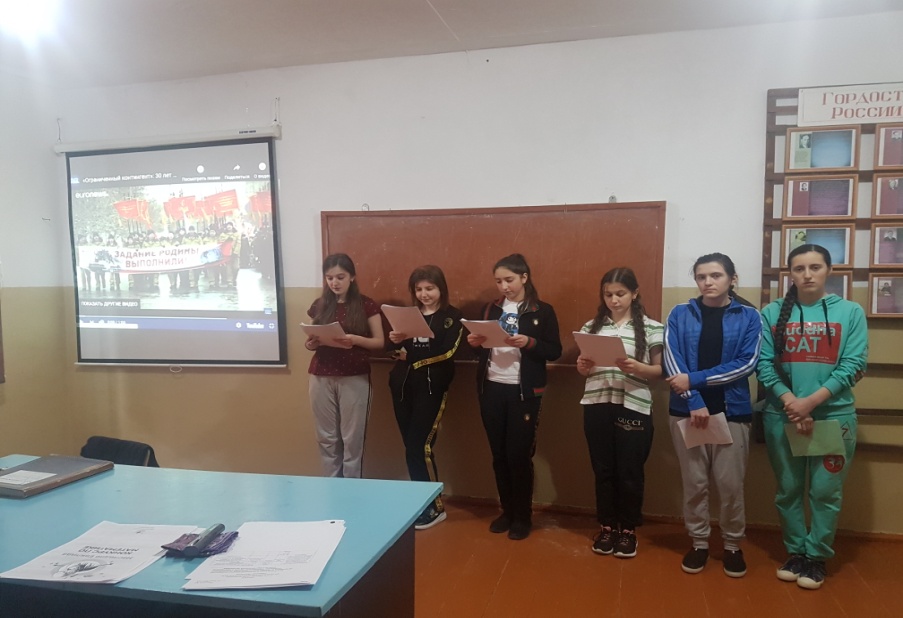 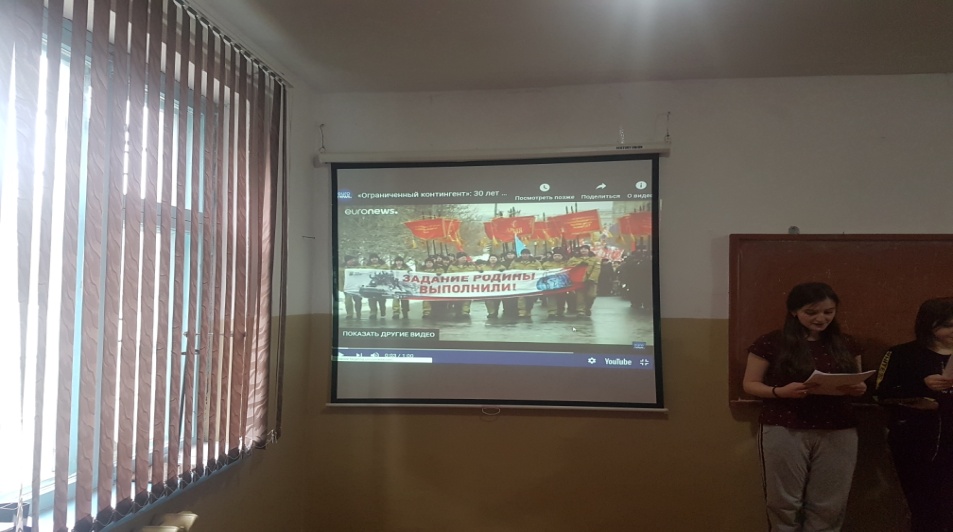 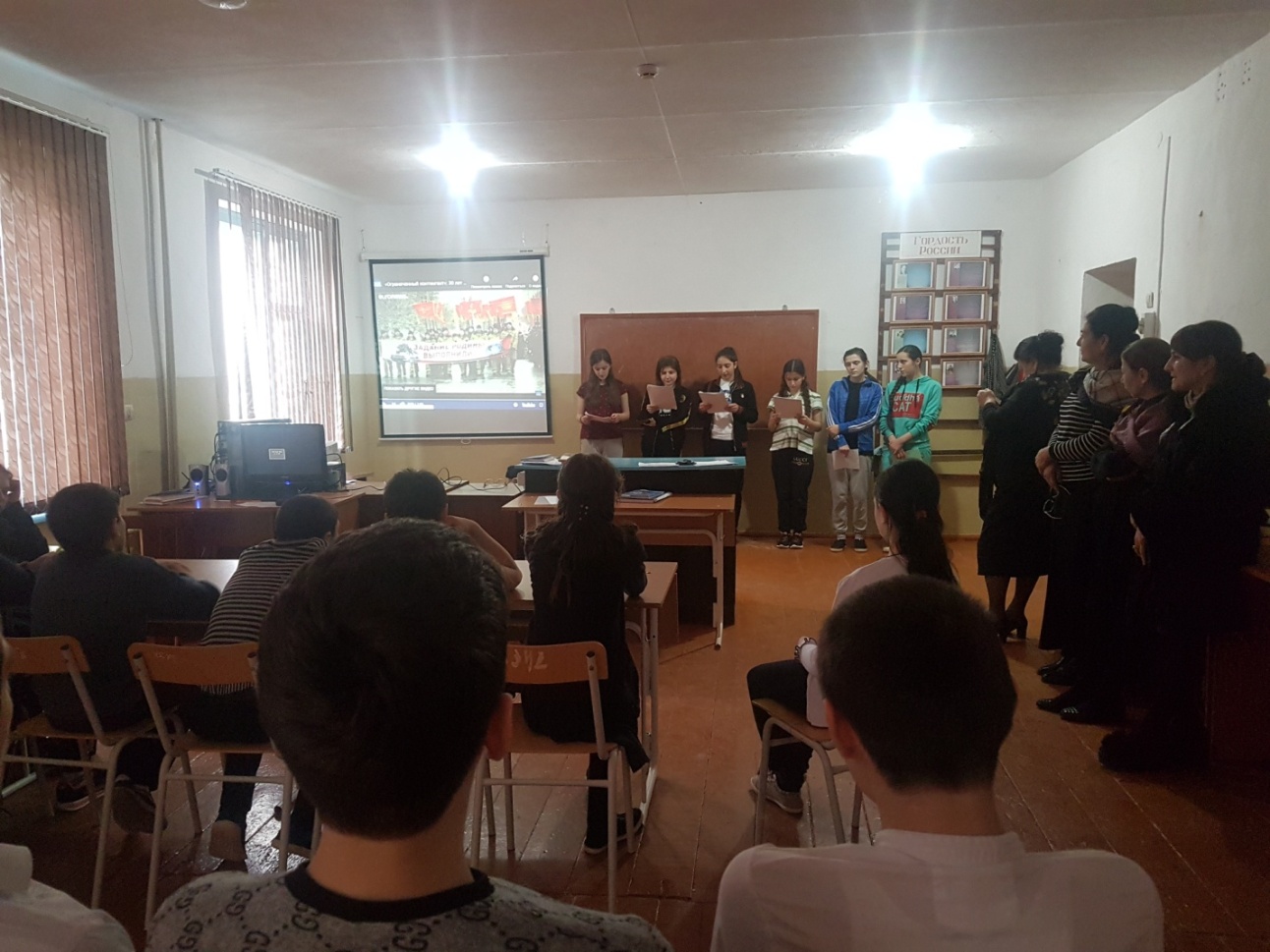 